Regulamin „Marszobiegu terenowego z okazji jubileuszu 70-lecia Politechniki Częstochowskiej”Cel imprezyPromocja Politechniki Częstochowskiej oraz gminy Olsztyn.Popularyzacja i upowszechnianie biegania jako ogólnodostępnej formy rekreacji ruchowej. Patronat honorowy JM Rektor Politechniki Częstochowskiej prof. dr hab. inż. Norbert SczygiolWójt gminy Olsztyn Tomasz Kucharski.Organizatorzy Studium Wychowania Fizycznego i Sportu Politechniki Częstochowskiej, gmina Olsztyn. Sponsor techniczny: Decathlon Częstochowa.Miejsce, termin, harmonogram imprezy. (mapa zawierająca trasę umieszczona poniżej)Olsztyn 06.10.2018r, biuro zawodów będzie mieściło się przy ulicy Zielonej 66 przy Gminnym Ośrodku Sportu i Rekreacji. Harmonogram imprezy z okazji jubileuszu 70-lecia Politechniki Częstochowskiej. 9:00-10:00 wydawanie pakietów startowych, weryfikacja uczestników. 10:15 powitanie uczestników przez władze Uczelni, władze gminy Olsztyn, władze miasta Częstochowy. 10:30 pokaz zumby dla dzieci, rozgrzewka przed biegiem.*10:45 w przypadku zebrania chętnych dzieci w wieku 4-6lat, odbędzie się bieg na dystansie 50m przy GOSiR Olsztyn, zgłoszenia do biegu w biurze zawodów do godziny 10:00. (formularz zgłoszeniowy wypełniany w biurze zawodów bezpośrednio przed biegiem) 11:00 bieg dzieci na dystansie 200m. Kategoria wiekowa 8-10 lat. 11:10 rozdanie nagród dla dzieci na scenie głównej przez VIP-ów. 11:30 zumba dla dorosłych, rozgrzewka przed marszobiegiem.12:00 marszobieg na odcinku 4km. (dwa okrążenia wyznaczonej trasy)13:00 wręczenie nagród przez VIP-ów przy GOSiR Olsztyn. Zakończenie imprezy. *Organizatorzy zorganizują dwa biegi treningowe przed główną imprezą w celu zapoznania zawodników z trasą w dniach 22 września 2018r., 29 września 2018r. Spotkania z osobami zainteresowanymi o godzinie 12:00 na starcie trasy ulica Kühna 46. Treningi mają charakter otwarty i nie wymagają wcześniejszego zgłoszenia. *W trakcie imprezy przewidujemy 2-3 stanowiska gastronomiczne.*Na terenie imprezy rozstawione będzie stanowisko promocyjne firmy Decathlon. Część sportowa imprezy będzie składała się z:Biegu na 200m. w którym startują dzieci od 8 do 10 roku życia, podzielone na dwie kategorie: dziewczynki i chłopców. Bieg odbędzie się przy Gminnym Ośrodku Sportu i Rekreacji przy ulicy Zielonej 66 w Olsztynie. Marszobiegu terenowego na odcinku 4 km (dwa okrążenia wyznaczonej trasy). W którym klasyfikacja będzie obejmowała cztery kategorie:nordic walking kobiet,nordic walking mężczyzn,bieg kobiet,bieg mężczyzn. Nagrody Nagrody będą przyznane w 6 kategoriachDziewczynki startujące w biegu na 200m.Chłopcy startujący w biegu na 200m.Zwyciężczynie marszu nordic walking na odcinku 4 km.Zwycięzcy marszu nordic walking na odcinku 4 km.Zwyciężczynie biegu na odcinku 4 km.Zwycięzcy biegu na odcinku 4 km. Uczestnicy, którzy uplasują się na trzech pierwszych miejscach w swoich kategoriach, otrzymają pamiątkowe statuetki (poza biegami dla dzieci) oraz nagrody rzeczowe ufundowane przez JM Rektora Politechniki Częstochowskiej  prof. dr hab. inż. Norberta Sczygiola. Warunki uczestnictwaMarszobieg przeznaczony jest dla całej społeczności akademickiej (pracownicy Uczelni, studenci studiów: dziennych i zaocznych) wraz z rodzinami oraz osób spoza Uczelni, które będą chciały aktywnie spędzić czas. Dzieci startujące w biegu na 50m. oraz 200m. biorą udział w zawodach pod nadzorem opiekuna prawnego oraz muszą dostarczyć pisemną zgodę opiekuna na udział, wg. wzoru umieszczonego poniżej (formularz zgłoszeniowy dla osób niepełnoletnich). W marszobiegu na odcinku 4km. mogą wziąć udział osoby niepełnoletnie powyżej 15 roku życia, na podstawie pisemnej zgody opiekuna prawnego.  Osoby pełnoletnie, aby wziąć udział w marszobiegu, muszą złożyć formularz zgłoszeniowy zamieszczony poniżej. Przystąpienie do zawodów jest równoznaczne z oświadczeniem przez uczestnika lub jego opiekuna prawnego, braku przeciwwskazań zdrowotnych do podjęcia wysiłku fizycznego 
o charakterze marszobiegu. ZastrzeżeniaW marszobiegu nie mogą brać udziału osoby będące pod wpływem alkoholu lub innych środków odurzających czy też dopingujących. Organizatorzy mają prawo nie dopuścić uczestnika do startu jeśli zachodzi uzasadniona obawa, że uczestnik znajduję się pod wpływem ww. środków. Uczestnicy winni na całej trasie rywalizować w sposób sportowy, nie narażając nikogo na uszczerbek na zdrowiu. Organizatorzy zastrzegają sobie prawo do zdyskwalifikowania osób nie przestrzegających zasad fair-play. Organizatorzy nie ponoszą odpowiedzialności za szkody wyrządzone na mieniu czy osobach przez uczestników oraz osoby im towarzyszące w trakcie trwania imprezy. Uczestnicy zobowiązują się ponieść pełną odpowiedzialność z tytułu wyrządzonych szkód. Organizatorzy przyjmują limity uczestników:W marszobiegu może wziąć udział maksymalnie 250 osób.W biegu na 200m. dzieci 40 osób. O przyjęciu zgłoszenia decyduje kolejność jego wpłynięcia, po wypełnieniu limitów zgłoszenia nie będą przyjmowane. Organizatorzy poinformują o tym na stronach internetowych.  Zgłoszenia Zgłoszenia do marszobiegu oraz biegu dzieci na 200m, będą przyjmowane w sekretariacie Studium Wychowania Fizycznego i Sportu przy al. Armii Krajowej 23/25 pokój 14 - dostarczenie osobiste zgłoszenia, lub drogą e-mail na adres swf@adm.pcz.czest.pl. Telefon kontaktowy 343 250 992. Zgłoszenia osobiste przyjmowane w godzinach 9:00-14:00. Przy zgłoszeniu elektronicznym niezbędne jest dostarczenie w dniu biegu formularza zgłoszeniowego z czytelnymi podpisami. Termin przyjmowania zgłoszeń w SWFiS: od 16.07.2018 do 14.09.2018r. Wzór formularza zgłoszeniowego zamieszczony jest poniżej.Wszelkie aktualizacja dotyczące marszobiegu umieszczane będą na stronie internetowej https://www.pcz.pl/pl/ogloszenia, stronie gminy Olsztyn oraz profilu społecznościowym wydarzenia.  Postanowienia końcowe Wyniki marszobiegu zostaną określone na podstawie indywidualnego pomiaru czasu dla poszczególnych kategorii. W biegach dla dzieci, kolejność zostanie ustalona przez sędziów. Zawodnicy pokonują wyznaczoną trasę, każde odstępstwo skutkuje natychmiastową dyskwalifikacją, sędziowie będą rozmieszczeni wzdłuż trasy. Uczestnicy biorą udział w biegu na własną odpowiedzialność i obowiązkowe jest posiadanie przez nich ubezpieczenia od następstw nieszczęśliwych wypadków. Organizatorzy zapewniają na czas biegu opiekę medyczną, jednak nie ponoszą odpowiedzialności za nieszczęśliwe wypadki powstałe w trakcie marszobiegu oraz biegu dzieci. Organizatorzy nie ponoszą odpowiedzialności za rzeczy zgubione lub pozostawione w trakcie trwania zawodów.Sprawy które nie zostały ujęte w regulaminie, a wynikną w trakcie zawodów zostaną rozstrzygnięte przez organizatorów. Pisemne protesty odnośnie biegu przyjmowane będą w biurze zawodów do 15 minut po zakończeniu biegu. Protesty będą rozpatrywane do 15 minut od momentu zgłoszenia.Wydawanie pakietów startowych odbędzie się w wyznaczonym punkcie- biurze zawodów- w godzinach 9:00-10:00 w dniu biegu zlokalizowanym przy ulicy Zielonej 66 GOSiR Olsztyn. Formularz zgłoszeniowy do „Marszobiegu terenowego z okazji jubileuszu 70-lecia Politechniki Częstochowskiej”*Dla osób pełnoletnich……………………………………………imię i nazwisko ……………………………………………status (członek społeczności akademickiej lub jego rodzina, osoba spoza Uczelni)/ rozmiar koszulki……………………………………………data urodzenia Oświadczam, że zapoznałam/em się z całością regulaminu „Marszobiegu terenowego z okazji jubileuszu 70-lecia Politechniki Częstochowskiej” organizowanego przez Studium Wychowania Fizycznego i Sportu PCz. oraz gminę Olsztyn, jest on dla mnie całkowicie zrozumiały i w pełni go akceptuję. Wyrażam zgodę na publikację mojego wizerunku w celu promocji Politechniki Częstochowskiej oraz gminy Olsztyn. 	Wyrażam zgodę na przetwarzanie moich danych osobowych zawartych w formularzu, zgodnie z Ustawą z dnia 29 sierpnia 1997 r. o ochronie danych osobowych (Dz. U. z 2016 r. poz. 922), w zakresie niezbędnym do prawidłowej organizacji, przebiegu zawodów oraz ogłoszenia ich wyników. 	Oświadczam, że mój stan zdrowia pozwala mi na udział w marszobiegu terenowym.……………………………………………………………………………………Czytelny podpis uczestnika Formularz zgłoszeniowy do „Marszobiegu terenowego z okazji jubileuszu 70-lecia Politechniki Częstochowskiej”*Dla osób niepełnoletnich……………………………………………imię i nazwisko ……………………………………………status (rodzina członka społeczności akademickiej, osoba spoza Uczelni)/ rozmiar koszulki……………………………………………data urodzenia ……………………………………………marszobieg terenowy/ bieg na dystansie 200m*Oświadczam, że zapoznałam/em się z całością regulaminu „Marszobiegu terenowego z okazji jubileuszu 70-lecia Politechniki Częstochowskiej” organizowanego przez Studium Wychowania Fizycznego i Sportu PCz. oraz gminę Olsztyn, jest on dla mnie całkowicie zrozumiały i w pełni go akceptuję. Wyrażam zgodę na publikację wizerunku mojej/go podopiecznego w celu promocji Politechniki Częstochowskiej oraz gminy Olsztyn. 	Wyrażam zgodę na przetwarzanie danych osobowych mojej/go podopiecznego zawartych 
w formularzu, zgodnie z Ustawą z dnia 29 sierpnia 1997 r. o ochronie danych osobowych (Dz. U. z 2016 r. poz. 922), w zakresie niezbędnym do prawidłowej organizacji, przebiegu zawodów oraz ogłoszenia ich wyników. 	Oświadczam, że jestem prawnym opiekunem osoby niepełnoletniej, którą zgłaszam do udziału w imprezie „Marszobieg terenowy z okazji jubileuszu 70-lecia Politechniki Częstochowskiej”. Stan zdrowia mojej/go podopiecznej/go pozwala na start w ww. imprezie sportowej. ……………………………………………………………………………………Czytelny podpis opiekuna prawnego *niepotrzebne skreślić Mapa trasy marszobiegu terenowego na odcinku 4km.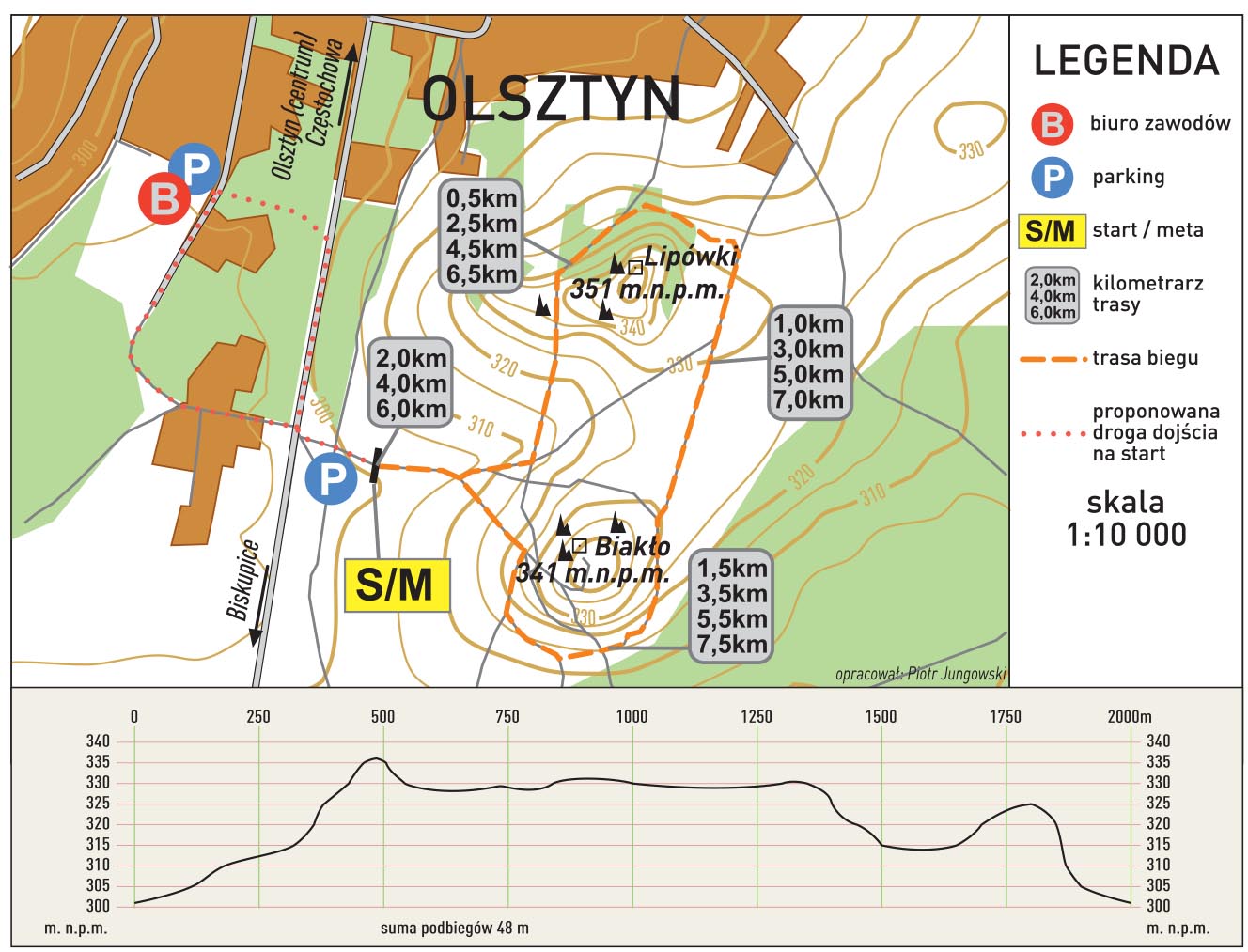 